Проект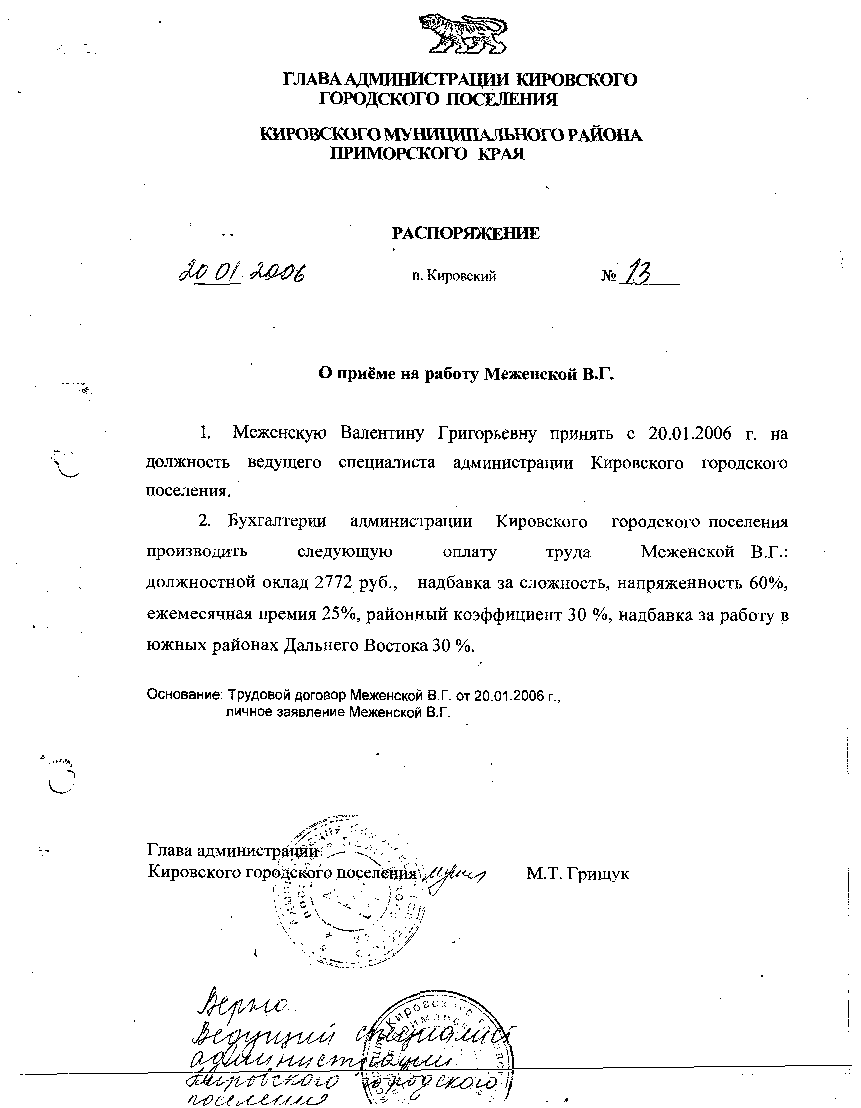 АДМИНИСТРАЦИЯ КИРОВСКОГО ГОРОДСКОГО ПОСЕЛЕНИЯПОСТАНОВЛЕНИЕ                                                         пгт. Кировский                        № Об утверждении Порядка ведения реестра муниципальных маршрутоврегулярных перевозок в Кировском городском поселенииВ соответствии с Федеральным законом Российской Федерации от 06.10.2003г. №131-ФЗ «Об общих принципах организации местного самоуправления в Российской Федерации», Федеральным законом Российской Федерации от 13.07.2015г. № 220-ФЗ «Об организации регулярных перевозок пассажиров и багажа автомобильным транспортом и городским наземным электрическим транспортом в Российской Федерации и о внесении изменений в отдельные законодательные акты Российской Федерации», Решением муниципального комитета Кировского городского поселения  от 02.12.2016г. №140 «О создании условий для предоставления транспортных услуг населению и организации транспортного обслуживания населения автомобильным транспортом на территории Кировского городского поселения», руководствуясь Уставом Кировского городского поселенияПОСТАНОВЛЯЕТ:1. Утвердить Порядок формирования и ведения Реестра муниципальных маршрутов регулярных перевозок Кировского городского поселения (приложение№1).2. Утвердить Порядок оформления, переоформления карты маршрута регулярных перевозок. Прекращение или приостановление действия карт маршрута регулярных перевозок на территории Кировского городского поселения (приложение №2).2. Контроль за выполнением настоящего постановления оставляю за собой.3. Настоящее постановление подлежит размещению на официальном сайте  администрации Кировского городского поселения.И.о. главы администрации Кировского городского поселения                                                                               С.В. Коляда ПРИЛОЖЕНИЕ № 1УТВЕРЖДЕНОпостановлением администрацияКировского городского поселенияот «     » января   № ПОРЯДОКформирования и ведения Реестра муниципальных маршрутов регулярных перевозок в Кировском городском поселении1. Общие положения1.1. Настоящий порядок (далее - Порядок) устанавливает процедуру
формирования и ведения реестра муниципальных маршрутов регулярных перевозок в Кировском городском поселении» в соответствии с Федеральным законом от 13.07.2015 № 220-ФЗ "Об организации регулярных перевозок пассажиров и багажа автомобильным транспортом и городским наземным электрическим транспортом в Российской Федерации и о внесении изменений в отдельные законодательные акты Российской Федерации" (далее - Федеральный закон от 13.07.2015 № 220-ФЗ), в целях формирования информационной базы данных о маршрутной сети на территории Кировского городского поселения» (далее – Реестр). 1.2. Реестр – учетный документ, содержащий информацию о маршрутах регулярных перевозок. 1.3. Реестр оформляется в виде таблицы по форме в соответствии с Приложением 1 к настоящему Порядку. 1.4. Реестр ведется администрацией Кировского городского поселения в лице заместителя главы администрации Кировского городского поселения (далее – Уполномоченное должностное лицо) Коляда С.В. на бумажных и электронных носителях путем внесения соответствующих реестровых записей. При несоответствии между записями на бумажном носителе и на электронном носителе приоритет имеют записи на бумажном носителе. 1.5. Реестр на бумажном носителе оформляется в виде журнала, все страницы которого должны быть прошиты и пронумерованы. 1.6.  Сведения, включенные в реестр маршрутов регулярных перевозок, размещаются на официальном сайте администрации Кировского городского поселения и доступны для ознакомления без взимания платы.   2.  Внесение в Реестр записей о маршрутах регулярных пассажирских перевозках на территории Кировского городского поселения2.1. В реестр муниципальных маршрутов регулярных перевозок включаются сведения указанные в части 1 статьи 26  Федерального закона от 13 июля 2015 года № 220-ФЗ «Об организации регулярных перевозок пассажиров и багажа автомобильным транспортом и городским наземным электрическим транспортом в Российской Федерации и о внесении изменений в отдельные законодательные акты Российской Федерации».2.2. Сведения, содержащиеся в реестре, используются в целях: - анализа и координации деятельности при проведении конкурентных процедур на право оказания услуг по регулярным перевозкам пассажиров и багажа по муниципальным маршрутам на территории Кировского городского поселения; - обеспечения необходимой информацией о существующих маршрутах; - принятия своевременных решений по управлению процессами организации регулярных пассажирских перевозок на маршрутах.   3. Порядок внесения изменений в реестр3.1. Ведение Реестра осуществляется ответственным лицом путем внесения сведений о муниципальном маршруте в связи с установлением новых, изменением или закрытием существующих маршрутов, а  также в случае изменения иных сведений, содержащихся в Реестре, не влекущих изменения или исключения маршрута. 3.2. Для действующих маршрутов в Реестре указываются ранее присвоенные номера муниципальных маршрутов. Для устанавливаемых новых  муниципальных маршрутов присваиваются новые номера. 3.3. Муниципальный маршрут регулярных перевозок считается установленным или измененным со дня включения сведений о данном маршруте в реестр муниципальных маршрутов регулярных перевозок, или изменения таких сведений в реестре.3.4. Сведения о муниципальном маршруте вносятся в Реестр на основании постановления администрации Кировского городского поселения с указанием реквизитов нормативного акта.3.5. Сведения об установлении, изменении или закрытии муниципального маршрута должны быть внесены в Реестр не позднее пяти рабочих дней со дня принятия соответствующего постановления. 3.6. Об установлении, изменении и закрытии муниципальных маршрутов  уполномоченный орган не позднее, чем за десять дней оповещает население специальными объявлениями в транспортных средствах. 3.7. Обновление Реестра муниципальных маршрутов, размещенного на официальном сайте администрации Кировского городского поселения, производится не позднее десяти рабочих дней после внесения в него изменений. Приложение 1                                                           к порядку формирования и ведения Реестра муниципальных маршрутов регулярных перевозок в Кировском городском поселенииРеестр муниципальных маршрутов регулярных  перевозок  Кировского городского поселенияПРИЛОЖЕНИЕ № 2УТВЕРЖДЕНОпостановлением администрацияКировского городского поселенияот «     » января  №ПОРЯДОКоформления, переоформления карты маршрута регулярных перевозок. Прекращение или приостановление действия карт маршрута регулярных перевозок на территории Кировского городского поселения1. Карта маршрута регулярных перевозок выдается в соответствии с частью 1 статьи 19  Федерального закона от 13 июля 2015 года № 220-ФЗ «Об организации регулярных перевозок пассажиров и багажа автомобильным транспортом и городским наземным электрическим транспортом в Российской Федерации и о внесении изменений в отдельные законодательные акты Российской Федерации». 2. Бланк карты маршрута регулярных перевозок является документом строгой отчетности, защищенным от подделки. 3. Форма бланка карты маршрута регулярных перевозок и порядок его заполнения утверждаются в соответствии с частью 3 статьи 28  Федерального закона от 13 июля 2015 года № 220-ФЗ «Об организации регулярных перевозок пассажиров и багажа автомобильным транспортом и городским наземным электрическим транспортом в Российской Федерации и о внесении изменений в отдельные законодательные акты Российской Федерации». 4. В карту маршрута регулярных перевозок вносятся сведения указанные в части 4 статьи 28 Федерального закона от 13 июля 2015 года № 220-ФЗ «Об организации регулярных перевозок пассажиров и багажа автомобильным транспортом и городским наземным электрическим транспортом в Российской Федерации и о внесении изменений в отдельные законодательные акты Российской Федерации». 5. Если карта маршрута регулярных перевозок выдается одному из участников договора простого товарищества, сведения  о наименовании, месте нахождения, идентификационном номере налогоплательщика, который осуществляет перевозки по данному маршруту, указываются в отношении каждого участника договора простого товарищества. 6. Карта маршрута регулярных перевозок, выданная юридическому лицу, индивидуальному предпринимателю или одному из участников договора простого товарищества, подлежит переоформлению в случае продления срока ее действия, изменения в установленном порядке класса или характеристик транспортного средства, реорганизации юридического лица в форме преобразования, изменения его наименования, адреса места нахождения, а также в случае изменения места жительства индивидуального предпринимателя. 7. Переоформление карты маршрута регулярных перевозок осуществляется выдавшим такую карту уполномоченным органом местного самоуправления в течение пяти дней со дня обращения с соответствующим заявлением юридического лица, индивидуального предпринимателя или уполномоченного участника договора простого товарищества, которым выдана данная карта. 8. В случае если регулярные перевозки осуществляются в соответствии с муниципальным контрактом, действие карт маршрута регулярных перевозок прекращается со дня прекращения действия данного контракта. Номер записиНомер маршрутаНаименование маршрутаДата открытия, изменения, закрытияНаименование промежуточных остановочных пунктовНаименование начального и конечного остановочного пунктаНаименование улиц по пути следования транспортнных средств по маршрутуОснование открытия, изменения, закрытияПротяженность маршрута, кмПорядок посадки и высадки пассажировВид регулярных перевозокНаименование, место нахождения ЮЛ, Ф.И.О. индивидуального предпринимателя, начало осуществления регулярных перевозок Вид, класс транспортного средстваЭкологический классКоличество транспортных средствВнесенные изменения